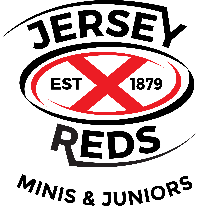 MINIS AND JUNIORS COVID-19 SAFETY PLAN 2021/22 Season February 2022This document identifies the actions being taken to reduce the risks to players, volunteers and spectators attending Mini’s and Junior’s training during the Covid-19 Pandemic for the 2021/22 Season. It applies to all M&Js activities and has been developed to ensure compliance with the Government of Jersey (GoJ) Covid-19 Strategy the RFU Return to Rugby Age Grade Changes and the RFU Return to Rugby Covid Management Guidance This plan will be reviewed regularly with the M&J Risk Assessment to reflect the latest guidance and advice.IssuePlanGroups No restrictions on number of participants (GoJ) Coach to player ratio’s as per RFU guidanceSpectatorsParents/spectators permitted and are not required to provide contact details and must not attend if isolating or symptomaticPlayers / volunteersNo adult or child may attend a session/spectate if they have any signs or symptoms of Covid-19 or isolating (refer to GoJ guidance). Where a player/volunteer has Covid-19 confirmed, the parent/volunteer must inform the manager.All players/volunteers will be asked to carry out a lateral flow test prior to attending any rugby activity.Players/volunteers who are travelling will be asked to carry out a lateral flow test before 12pm the day before travel and must inform the squad manager immediately if they have positive result so that alternative arrangements can be made.Mangers will keep a record of players/volunteers attendance and will monitor any positive cases in their squads. Where there are multiple isolated cases (i.e. not linked to a school) a risk assessment will be carried out to determine the need for a 7-10 day ‘fire break’Where a positive case has been identified following travel/indoor activities then the manager will inform attendees that they are a ‘close contact’ and should undertake daily lateral flow tests for 10 days.Public Health Guidance(GoJ)All children and young people in education in Jersey are encouraged to take a daily lateral flow test before attending school (which has replaced the need for school led contact tracing)All adults are encouraged to carry out twice weekly lateral flow testsAll players/volunteers will need to sanitise their hands regularly and on arrival and departure.All equipment including rugby balls will be sanitised at regular intervals.Each player/volunteer to bring a filled named water bottle – no sharing.First aid First aiders will wear disposable apron, surgical mask and gloves when providing first aid.Should any attendee develop symptoms then they should leave immediately and contact the Covid Helpline (if they cannot leave immediately then they will be supervised by a first aider wearing PPE).FacilitiesToilets/changing rooms will be checked and cleaned regularly.